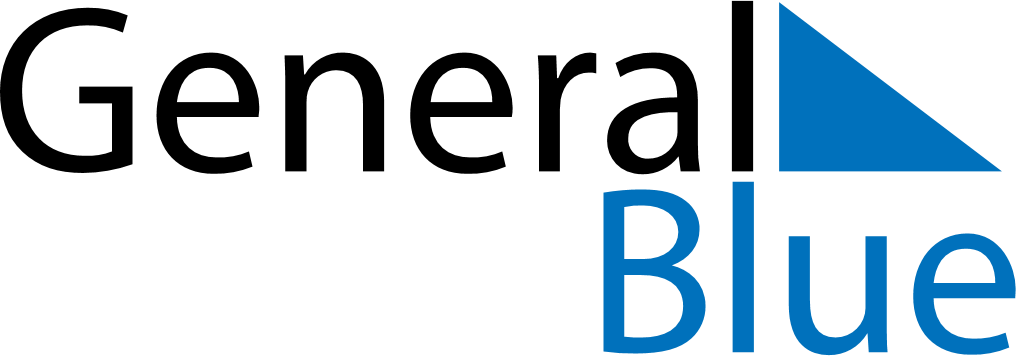 June 2028June 2028June 2028NicaraguaNicaraguaMondayTuesdayWednesdayThursdayFridaySaturdaySunday1234Children’s Day5678910111213141516171819202122232425Father’s Day2627282930